Муниципальное дошкольное образовательное бюджетное учреждениедетский сад общеразвивающего вида № 79 г.Сочи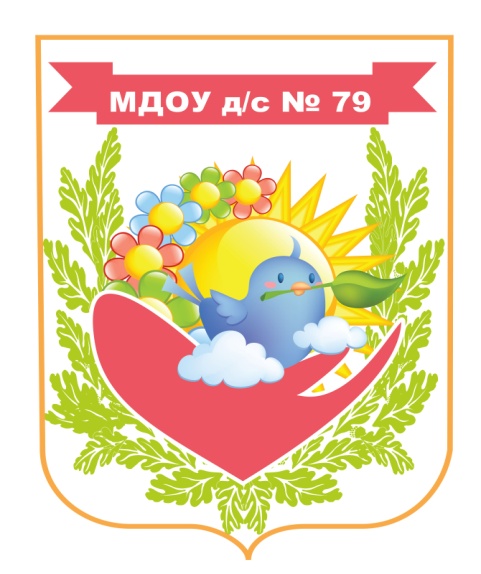 Методическое пособие « Я, Ты, Он, Она – вместе дружная семья!»по организации непосредственной образовательной деятельности по толерантности (подготовительная группа)Воспитатель:Лобода Е.В.2014- 2015гг.Конспект 1. Тема:«Город, в котором я живу».Задачи: - расширять знания детей о родном городе, его  достопримечательностях; - познакомить с историей города Сочи:;- развивать эмпатию и толерантность;- воспитывать у дошкольников чувство патриотизма, любви к своему родному городу.Ход НОД:Восп.: Сочи-город мой, юный город мой,Город сказочной красоты.Море Чёрное, санаторииИ цветы, цветы, цветы.Нету в мире краше Сочи города,Где я родился, вырос и живу.В нём всё цветёт, в нём всё так молодоЛюбовь к нему я сберегу.Едут к нам отдыхать и лечитьсяВорота здесь настежь всегда.Российских курортов столица,Приветлива к людям труда.Не забудется город чудесный,Он вспоминается людям не раз.Как всеми любимая песня,Как ласковый солнечный вальс.Восп.: Сегодня я приглашаю вас на экскурсию по городу Сочи. Наш город самый красивый на Черноморском побережье Кавказа. Очаровывает каждый уголок: парки, скверы, аллеи. Всех привлекает зелёное убранство нашего города. Красавицы пальмы, кипарисы, магнолии. А горы! Белоснежные вершины Кавказа видны с каждой улицы. Ну что, вы готовы? Отправляемся на экскурсию?Тогда в путь!Д/и: «Отгадай, о чем скажу» (восп.загадывает загадки о достопримечательностях г.Сочи. Дети отгадывают, находят на столе фотографию с ответом и выкладывают  на магнитной доске).Нужно здесь купить билет -
И объедешь целый свет.
Коль багаж на целый пуд,
Ждет носильщик, тут как тут.
И повсюду - слева, справа
Пассажирские составы (вокзал железнодорожный).Ответы детей (подвести к определению, что вокзал железнодорожный.)Восп.: Правильно, все начинается с вокзала, куда прибывают поезда с гостями.Знаменитые часы на башне начертил Алексей Душкин и время в Сочи идет по своему кругу. Но мало кто знает, что раньше в башне была обычная голубятня. Почти 60 лет назад закупили несколько пар птиц и оборудовали кормушки. Было очень красиво, но пассажиры жаловались, и от этой идеи пришлось отказаться.А здесь входят кораблиВ порта акваторию,Пассажиров чтоб везтиВ морскую территорию.Здесь раскинулся причал-Сочинский морской…(вокзал) (Морской порт)Ответы детейВосп.: По морским дорогам к нам тоже приезжают гости из других стран и городов.В таком порту бывал мой друг,
Где вовсе нет воды вокруг,
Но в этот порт все время шли,
С людьми и грузом корабли (аэропорт) Ответы детей.Восп.: А что же это за корабли такие? (подвести к определению «воздушные»).Восп.: Итак, мы вспомнили двери каких вокзалов встречают наших гостей. А для чего же в наш город вообще приезжают гости? На что посмотреть? Ответы детейОбманывать не стану,
- Я меньше океана,
Но я большое, всё же,
На океан похоже.
Могу спокойным быть,
Могу и заштормить.
Есть у меня всегда
Солёная вода. (Море) Ответы детей.Восп.: Это одна из главных причин, по которым к нам едут гости со всех концов земли. Как называется наше море?В разные времена у разных народов Черное море имело свои название.Арабы называли русским.Греки - морем гостеприимным.Турки называли Караденизом, то есть Черное море.Наше море очень богато рыбой. Какие рыбы обитают в нашем море?В Черном море добывают железо, газ, нефть, марганец, йод.Миллионы людей отдыхают на берегу моря, укрепляют свое здоровье.Восп.:Не видать ее корнейВершины выше тополейВсе вверх и вверх она идетНо не растет (горы)Ответы детейВосп.:В народе говорят: «Как гигантские щиты они защищают наш город».-Отчего они нас защищают?-Какие горы вы знаете в нашей местности (Ахун, Чугуш, Чура, Фишт)?-Чем зима наша отличается от зимы севера?Ответы детейВосп.: А с горами связаны и горнолыжные курорты, и спорт, и отдых.Где мы можем отдыхать,Слушать пенье птиц?Свежим воздухом дышать В тени кипарисов? (парк)Ответы детейВосп.: Какие вы знаете парки в нашем городе? (Дендрарий, Ривьера).Нет такого месяца в году, чтобы в садах и парках нашего города не цвели растения. Здесь в основном собраны вечнозеленые деревья.-Какие вечнозеленые деревья можно встретить в нашем городе (пальмы, кипарисы, акация, магнолия, эвкалипт, мимоза).Восп.: Хочу раскрыть вам маленький секрет… Оказывается, что к нам в город приезжают не только отдыхать и наслаждаться прекрасным климатом, но и работать! Как вы думаете, о ком  я говорю?Ответы детей (подвести к ответу – артисты, певцы, танцоры)Восп.: Где же они работают? Выступают?Ответы детей (подвести к ответу - Зимний театр, КЦ «Фестивальный»).ФИЗМИНУТКА  с обручем под песню «Мы – сочинцы» (муз. Чичкова).Восп.: Посмотрите, какая красивая панорама у нас получилась! И это еще не все, чем богат и знаменит наш город. Город, каким мы знаем его сегодня. Но всегда ли он был таким?Ответы детей._____________________________________________________________Конспект  2.Тема: «Народы, заселявшие территорию г.Сочи» (мультимедиа см.папку занятие 2).Задачи: - дать представление детям о народах, заселявших территорию г.Сочи;- познакомить с различными национальностями, в хронологическом порядке заселявшими территорию современного Сочи;- воспитывать уважение и любовь к родной земле;- формировать понимание того, что родная Земля для человека может быть не только его родным домом, но и одновременно домом  различных людей и народов.Ход  НОД:Воспитатель задает вопросы:Ребята, в каком городе вы родились?А кто знает, в каком городе родились ваши мамы и папы?А бабушка с дедушкой?Рассказ воспитателя с показом слайдовВот если бабушки и дедушки, мамы и папы, и конечно дети родились в одном городе, на одной земле, то эта земля в народе называется «земля предков», а люди – её коренные жители. От слова «корень». Как дерево проникает глубоко в землю своими корнями, так и люди, живущие целым родством на земле проникают глубоко своими «корнями» в то место, где живут много лет… Выражается это в особом укладе их жизни, быте. традициях. Как вы думаете, мы разные? Да, мы отличаемся внешне, потому что мы разных национальностей. Мы отличаемся и по характеру. Нас всегда окружают люди. Дома, в детском саду, в транспорте и на улице. Везде нас окружают люди. Хорошо, когда не ссорятся члены семьи, не ссорятся ребята в детском саду и на детской площадке, не ссорятся соседи. Каждый человек выбирает сам – враждовать или жить в мире.В нашем Сочи живет много разных народов. Шапсуги, русские, дружелюбные абхазы, грузины, армяне,  благородные греки и многие другие. Но так было не всегда… Каждая нация в свое время обживала эту землю. Кто-то раньше, кто-то позже. Но все учились жить в дружном соседстве между собой, уважая традиции и культуру друг другаКоренные жители – шапсуги. Это малый народ. На побережье осталось лишь несколько аулов с настоящими шапсугами. Вместе с ними проживали адыги и абхазы. Потом побережье стали заселять армяне. Занимались торговлей.В ходе Кавказской войны в 30 г.г. 19 в., Россия укрепляла свои границы. Основала четыре главных форта ( крепости) - Александрия (Сочи) (4 апреля укрепившиеся русские войска получили с кораблей орудия и до 16 апреля успешно отбивали атаки численно превосходящих объединённых сил горцев. Уже 21 апреля 1838 г. под руководством генерал-майора Андрея Михайловича Симборского был заложен форт Александрия., Лазарев (Лазаревское), Головинский (Головинка)  форт Головинский (десантом генерал-лейтенанта Н. Н. Раевского-младшего, в честь генерала Е. А. Головина (1782—1858)) и укрепление Святого духа (Адлер) ( укрепление Святого Духа было основано 18 июня 1837 года на обширной равнине у устья реки Мзымта. Укрепление в составе Кавказской линии просуществовало до 1854 года) и территория начала заселяться русскими.Согласно истории г Сочи с 1866 г. началось переселенческое движение. Территорию Сочи заселяют русские, украинцы, белорусы, армяне, грузины, греки, эстонцы, молдаване и др. В конце ХIХ-начале ХХ в. в Сочи начинается строительство гостиниц, лечебниц, дач, дорог, закладываются парки, сады, открываются первые курортные учреждения. (Слайды 2,3, 6, 7, 11, 12) В 1896 году образовавшийся посад имел уже название Сочи (слайды 1,3, 4,9,10)Восп: Вот такой занимательный рассказ о том, какие народы и в какое время заселяли территорию нашего Большого Сочи.Давайте с вами пометим границы нашего города на карте Краснодарского края флажками. Мы их поместим там, где изначально были заложены четыре основных форта, давшие начало основанию нашего города и определившие его границы.Работа с картой: рассматривание, уточнение границ и мест укреплений, разметка флажками.______________________________________________________________Конспект 3.Тема:«Сочи- толерантный город»Задачи:- продолжать углублять и расширять знания детей о родном городе, как о городе курорте.- вызвать у детей позитивное отношение ко всем участникам группы, создать   комфортную атмосферу.-развивать эмпатию и толерантность.  -воспитывать любовь к родному городу.Словарь: очаровывает, гигант, Карадениз. Материал: иллюстрации «Дети севера»; открытки «Сочи»;  конверт, ручка, лист бумаги.Ход НОД:Дети берутся за руки. И каждый по очереди поет строчку из песни «Улыбка» В. Шаинского. Последний куплет поют все хором. Ребята смотрят друг на друга и дарят сидящему  рядом  свою добрую, искреннюю, веселую улыбку.Восп: -О чем эта песня?-Как вы думаете, почему улыбка обладает такой волшебной силой: все плохое превращает в хорошее?-А вы умеете улыбаться?-Чему (кому) вы чаще всего улыбаетесь?-В жизни можно обойтись без улыбки?-В каком настроении живет улыбка?Правильно, улыбка живет в настроении радости.-В какой стране мы живем?-А вы знаете, что наша страна такая большая, что если мы захотим проехать от одного края в другой, то на быстром самолете придется лететь целый день.Живя  в такой огромной стране, люди не могут побывать во всех уголках нашей страны.Люди с севера, где у них длинная, холодная зима, хотят больше узнать о нашем городе. Трудно найти человека, который,  приехав к нам в Сочи, не был охвачен очарованием этого города. Чем очаровывает наш город приезжих? (теплым климатом, ласковым морем, горами, цветами, «Мацестой»).2. Д/И: «Достопримечательности  моего города».-Давайте, перенесем наш город в группу, чтобы хорошо рассмотреть и поиграть. Как можно это сделать? Представьте себе, что наша группа это город? Что на что похоже?Восп: Отгадайте загадку.Не видать ее корнейВершины выше тополейВсе вверх и вверх она идетНо не растет (горы)-В народе говорят: «Как гигантские щиты они защищают наш город».-Отчего они нас защищают?-Какие горы вы знаете в нашей местности (Ахун, Чугуш, Чура, Фишт)?-Чем зима наша отличается от зимы севера?3.Проблемная ситуация:-Ребята, нужен ли нашему городу дождь?-А если этот дождь кислотный?4.Физминутка «Дождик.»Восп: Дети, посмотрите, пошел  дождь! Капля раз, (прыжок на носочках, руки на поясе.)Капля два. (прыжок.)Очень медленно сперва. (4 прыжка.)А потом, потом, потом (8 прыжков.)Все бегом, бегом, бегом.Мы зонты свои раскрыли             (руки развести в стороны.)От дождя себя укрыли.                   (руки полукругом над головой.)Восп: А еще туристов и гостей нашего города радует вечная сочная зелень.Какие вечнозеленые деревья можно встретить в нашем городе (пальмы, кипарисы, акация, магнолия, эвкалипт, мимоза)?Восп: Без чего не возможно представить себе Сочинский курорт? (без моря)-Как называется наше море? Восп: В разные времена у разных народов Черное море имело свои название.Арабы называли русским.Греки - морем гостеприимным.Турки называли Караденизом, то есть Черное море.Наше море очень богат рыбой. Какие рыбы обитают в нашем море?В Черном море добывают железо, газ, нефть, марганец, йод.Миллионы людей отдыхают на берегу моря, укрепляют свое здоровье.-Давайте наших друзей из севера пригласим к нам на отдых.Отправим им письмо (пиктограмма)._Здравствуйте, дети!-Приезжайте, любуйтесь нашим городом. Купайтесь в теплых волнах Черного моря. Отдыхайте!Детский сад  «Жаворонок». Восп: Дети севера будут ждать  наше письмо.Я думаю, что они непременно приедут к нам в гости.А вы, ребята ходите, смотрите, слушайте, изучайте и всей душой любите свой город.Итог:Восп: Закончилось наше занятие. Я хочу, чтобы у вас остались приятные воспоминания о том,  как мы с вами занимались. Я знаю, что вы веселые, добрые. Мне хотелось чтобы вы унесли с собой на память какую - нибудь вещичку, которая лежит в этой шкатулке.Продуктивная деятельность: можно предложить детям написать письмо еще кому-нибудь, кого бы они хотели пригласить в гости. Письмо можно оформить картинками, или сделать коллаж из вырезок старых журналов с изображением достопримечательностей города Сочи._____________________________________________________________Конспект 4.Тема: «Сочи встречает гостей»Задачи:- расширять знания детей о Сочи, как об одном из красивейших городов нашей страны;- закреплять знания детей о спортивных объектах, которые были построены для проведения Олимпиады;- расширять кругозор, словарный запас;- воспитывать чувство гордости за свою Родину – Россию и свой город Сочи.Предварительная работа:- чтение легенды о происхождении названия Мацеста (или долины счастливых родников);- чтение легенды о водопаде «Девичьи слезы»;- подготовить с детьми эскизы для рисования герба города Сочи;- просмотр х/ф «Старик Хоттабыч».Словарная работа:- священный огонь, горнолыжный курорт, вечнозеленая растительность, огненная вода, Мацеста, сероводородные минеральные источники, цветовая гармония, честь, преданность, величие, мудрость, керлинговый центр, достопримечательность, самшит, Дендрарий, сокровищница, экзотические растения.Материалы и оборудование:- фотографии спортивных центров, построенных для проведения Олимпиады;- фотографии парков, водопадов, фонтанов и т. д. ;- магнитная доска;Ход НОД:1.Вводная частьРазыгрывание ситуации: «Встречаем гостей»(драматизация  дети разыгрывают сценку встречи гостей в аэропорту)2. Основная часть.Восп: Ребята, сегодня к нам приехали гости: дети Севера, которым мы писали письмо с приглашением в гости. Они хотят посмотреть все достопримечательности нашего города и Олимпийские объекты – наследие Олимпийских игр  - Сочи 2014 , которые состоялись в нашем городе 7 февраля 2014 года, чем мы с вами можем гордиться. Наш  город завоевал право принимать у себя лучших спортсменов планеты под флагом с пятью олимпийскими кольцами. Я предлагаю вам совершить экскурсию по самым интересным и увлекательным сочинским местам.Давайте посмотрим на герб города Сочи. - Что вы видите на нем?- Герб разделен на четыре части. В первой части серебряные три горы – символ города с уникальным горнолыжным курортом. Во второй части золотая пальма – символ богатства города - вечнозеленая растительность. С третьей части – пламенеющее солнце. Солнце – это пляжный курортный сезон. В четвертой части – пояс, представляющий волны черного моря, которые омывают город. Центральное звено – это «чаша с огненной водой» - символ знаменитых сероводородных мацестинских минеральных источников. - Как вы думаете, что означает голубой цвет?– это символ чести и славы, преданности, красоты и чистого неба.- Что означает серебряный цвет?– символ простоты, совершенства, мудрости, мира.- Что означает золотой цвет?– символ богатства и величия.- И, наконец, что означает красный цвет?- Правильно, символ красоты.Итак, первая наша остановка – спортивная. Давайте с вами рассмотрим фотографии Олимпийских объектов. (Дети рассматривают фотографии Олимпийского парка- наглядно – дидактический материал)Восп:  Кто мне поможет рассказать об олимпийских объектах?  (Ответы детей: олимпийский парк включает в себя стадион «Фишт», ледовую арену «Шайба», ледовый дворец «Большой», керлинговый центр «Ледяной куб», крытый конькобежный стадион «Адлер Арена», дворец зимнего спорта «Айсберг».- Что вам напоминает ледовый дворец «Большой»?- Правильно, дворец похож на замерзшую каплю. В купол встроено множество лампочек, которые превращаются в большой экран.- На стадионе «Фишт» проходили церемонии открытия и закрытия игр 2014.Рассмотрите фотографию дворца зимнего спорта «Айсберг». В каких цветах он выполнен?- Сине-голубая цветовая гамма и кривые линии напоминают кавказские горы на севере и волны черного моря на юге.Вторая наша остановка – историческая. Вспомните, что мы видели в центре герба Сочи?- Правильно, чашу с пылающей водой. Иначе ее называют Мацестой. Это лечебные горячие источники, которые лечат больные суставы рук и ног. После такого купания кожа краснеет. Недавно я вам читала легенду о девушке по имени Мацеста.- Зачем Мацеста отправилась к скале духа недр?- Да, она исцелить своих родителей, у которых болели руки и ноги. Что с ней случилось?- Что ответил старец на плач родителей?- В память об этой девушке появилась скульптурная композиция «Мацеста». Эта девушка будто выросла из скалы.- Еще в Сочи есть очень красивые водопады. Один из них называется «Девичьи слезы».Вспомните историю девушки, которая погибла от рук злой волшебницы.(Дети вспоминают, прочитанную ранее легенду)-С того дня на месте погибшей девушки появился утес. С тех пор и льются с него водопадом девичьи слезы.Следующая остановка – природная.- В нескольких километрах от Сочи чудом сохранилась роща возрастом 30 миллионов лет. Лес, переживший Ледниковый период. К зимней Олимпиаде эту рощу превратили в настоящий музей под открытым небом. Одна из достопримечательностей этого леса – самшит. Самшит – это кавказская пальма, самая высокая в мире. Кстати, это единственное дерево, которое тонет в воде.- Где мы видели это дерево?- Еще одно из достопримечательностей Сочи – это Дендрарий. Это сокровищница редких и экзотических растений.- Поехали дальше. Здесь мы с вами немножко отдохнем. Мы попали с вами на один из рынков Сочи. Сюда едут за «вкуснятиной» со всего Сочи. Что здесь продают? (Ответы детей - здесь продается горячая выпечка, свежие фрукты: мандарины, фейхоа, персики). Д/И: «Съедобное – несъедобное» ( с мячом)Восп: Последняя наша остановка – развлекательная. Очень много культовых кинокомедий снималось в Сочи и его окрестностях. Именно в этот фонтан влетел «Джин – старичок», «прекрасный и мудрый отрок» Волька ибн Алеша и пионер- активист Женька на ковре – самолете по дороге из Индии.- Конечно, многие люди едут в Сочи, чтобы отдохнуть, позагорать, поплавать. В Сочи множество аквапарков с водными аттракционами, пляжи.(Дети рассматривают фотографии)3.Разыгрывание ситуации: «Провожаем гостей»(драматизация – дети разыгрывают сценку проводов гостей)4. ИТОГВосп: Ребята, вот мы и проводили наших гостей. Как вы думаете, понравилось ли им в Сочи? Почему? ( ответы детей)5.Продуктивная деятельностьПредложить детям нарисовать герб города Сочи по памяти.______________________________________________________________Конспект 5.Тема: «Ворота города Сочи»Задачи: - расширять знания детей о родном городе, его достопримечательностях;- познакомить с историей города Сочи;- развивать эмпатию и толерантность;- воспитывать у дошкольников чувство патриотизма, любви к своему родному городу Ход НОД.1.Слушание песни: «Мы - сочинцы» (муз.Чичикова).Восп: Сочи-город мой, юный город мойГород сказочной красоты.Море Чёрное, санаторииИ цветы, цветы, цветы.Нету в мире краше Сочи города,Где я родился, вырос и живу.В нём всё цветёт, в нём всё так молодоЛюбовь к нему я сберегу.Едут к нам отдыхать и лечитьсяВорота здесь настежь всегда.Российских курортов столицаПриветлива к людям труда.Восп: Да, ребята, наш город официально признан летней столицей России. Нам так повезло родиться и жить в этом славном городе! Миллионы людей приезжают к нам отдохнуть.Давайте вспомним нашу игру: Д/И: «Угадай, о чем скажу» (восп. загадывает загадки о достопримечательностях г.Сочи. Дети отгадывают, находят на столе фотографию с ответом и выкладывают  на магнитной доске).Нужно здесь купить билет -
И объедешь целый свет.
Коль багаж на целый пуд,
Ждет носильщик, тут как тут.
И повсюду - слева, справа
Пассажирские составы ( вокзал железнодорожный).Ответы детей ( подвести к определению, что вокзал железнодорожный)Восп.: Правильно, все начинается с вокзала, куда прибывают поезда с гостями. А здесь входят кораблиВ порта акваторию,Пассажиров чтоб везтиВ морскую территорию.Здесь раскинулся причал-Сочинский морской…(вокзал) (Морпорт). Ответы детей.Восп.: По морским дорогам к нам тоже приезжают гости из других стран и городов.В таком порту бывал мой друг,
Где вовсе нет воды вокруг,
Но в этот порт все время шли,
С людьми и грузом корабли  (аэропорт). Ответы детей.Восп.: А что же это за корабли такие? (подвести к определению «воздушные»).Восп: А теперь скажите мне, что объединяет все эти названия: вокзал, морпорт, аэропорт? (Подвести детей к ответу, что и вокзал, и морпорт, и аэропорт являются местами, где встречают и провожают гостей, т.е. своеобразные «ворота города Сочи»).2. Поросмотр альбома «Ворота Сочи – раньше и теперь».(подвести детей к сравнению)Восп: Не всегда «ворота Сочи» были такими , какими мы знаем их сейчас. Предлагаю вам посмотреть на старинные фотографии и сравнить их с современностью.Восп: Где вам встречались эти фотографии? (ответы детей).Восп: Правильно, мы видим их каждый день на стенде «Сочи в исторических хрониках».3.Физминутка: «Я лечу! Я еду! Я плыву»Восп: А на чем вам нравиться путешествовать больше всего? ( ответы детей – на поезде, на самолете, на пароходе).Восп: Я предлагаю вам представить и изобразить движениями вашего тела путешествие на любимом транспорте.4.ИТОГ:Восп: Что нового вы узнали сегодня? (ответы детей)Продуктивная деятельность: рисунок на тему: «Где я встречал гостей? Ворота Сочи».______________________________________________________________Конспект 6.Тема: «Железнодорожный вокзал Сочи» (мультимедиа см.папку занятия 6)Задачи:- познакомить детей со зданием вокзала, историей его основания, основными архитектурными элементами, внутренним устройством;  - формировать представление об особенностях  работы служащих вокзала;- познакомить с правилами  поведения на вокзале и перроне;-  развивать познавательный интерес к железной дороге, современному Сочи.Ход НОД:1.Вводная часть.Восп: Нужно здесь купить билет -
           И объедешь целый свет.
           Коль багаж на целый пуд,
          Ждет носильщик, тут как тут.
          И повсюду - слева, справа
          Пассажирские составы (вокзал железнодорожный).2.Основная часть.Восп: Сегодня, ребята, мы отправимся на экскурсию на железнодорожный вокзал (слайд1).  Мы с вами находимся в центре города Сочи на площади, расположенной около здания железнодорожного вокзала.-Как называется площадь у вокзала? ( Привокзальная площадь) (слайд 1,1).-Посмотрите вокруг. Какая она? ( Большая, широкая, просторная, асфальтированная).- Что находится на привокзальной площади? ( Автобусы, машины, места для стоянки такси, вокзал).Рассматривание здания:Фасад:Восп:  Здание вокзала принято в эксплуатацию 10 сентября 1952 (архитектор А. Душкин).Построено из кирпича, отделано штукатуркой и покрашено. (слайд 3) Занимает площадь 0,6 га. Станция имеет 9 подъездных путей и 2 добавочных, из которых 5 пассажирских. Здание жд вокзала Сочи было признано самым красивым в Европе и в 1975 году был внесен в число памятников архитектуры местного значения и в Красную книгу ЮНЕСКО.  Раньше на этом месте стоял другой вокзал. (слайд 2, 2,1) Трехэтажное здание вокзала имеет 3 чередующихся внутренних двора и высотную башню (55 м). (слайд 3)Оно состоит из 3 частей: центральная, самая высокая часть, и две пониже, которые отходят от центральной в разные стороны.  Они называются так:  правое и левое «крыло».- Какие основные элементы вы видите? ( Башня, часы, шпиль, надпись, широкий вход, колонны)- Мы с вами говорили о том, что здание вокзала – главное не только на железной дороге, но и в городе. Его называют «лицом» города.- Давайте посмотрим, какое «лицо» у нашего города. ( Красивое, яркое, большое, интересное, аккуратное, чистое)Восп: Знаменитые часы  (слайд 4)на башне начертил Алексей Душкин и время в Сочи идет по своему кругу. Но мало кто знает, что раньше в башне была обычная голубятня. Почти 60 лет назад закупили несколько пар птиц и оборудовали кормушки. Было очень красиво, но пассажиры жаловались и от этой идеи пришлось отказаться.Центральный вход:Восп: Ребята! Это самый большой и главный зал на вокзале. Называется он – зал ожидания (слайд 5,51).- Как вы думаете, почему его так называют? ( Люди ожидают здесь поезд).- Верно! Обратите, пожалуйста, внимание на высокие потолки, большие светлые окна, арки, широкие проходы, удобные сидения для пассажиров.Полиция:- Кто на вокзале является ответственным за безопасность?(Сотрудник полиции) Конечно (слайд 6) Он следит за порядком не только в зале ожидания, но и на улице у входа, на перроне. В этом ему помогают специальные видеокамеры. Если случилась неприятность, нужно сразу обратиться в это окошко. Вам обязательно окажут помощь!Окно дежурного по вокзалу:-Ребята, на вокзале еще работает с пассажирами очень важный сотрудник. Послушайте стихотворение и скажите, как он называется.  И забот у него не мало:  За порядком здесь следить,  Пассажиров разбудить,  Объявить ожидающим в зале,  Что бы на поезд не опоздали!   К нему с любой проблемой   Спешите подойти.   Ответит непременно   И пожелает: «Счастливого пути!»- Кто скажет, что это за сотрудник? ( Дежурный по вокзалу) (слайд 7)- Верно! Дежурный по вокзалу очень внимательно относится к  пассажирам и старается всем дать нужную информацию.Электронное табло (слайд 8).- Ребята! Обратите внимание на это интересное устройство. Оно называется табло. На табло есть расписание. Здесь пассажир может посмотреть поезда, которые отправляются в ближайшее время. Информация на табло постоянно меняется. Расписание поезда, который уходит со станции исчезает, а на этом месте появляется другое расписание. Кроме номера поезда, время отправления можно посмотреть и номер пути, где стоит поезд.2.Физминутка.Поезд подает сигнал «Ту-у-у»Он стоять уже устал «Чух-чух-чух»Набирает поезд ход «Пш-Пш-Пш»Быстро мчится он впередВагончики зеленые бегут, бегут, бегутА круглые колесики тук-тук, тук-тук, тук-тук.Паровоз кричит: «Ду-ду,Билетные кассы:  - Посмотрев расписание, пассажир отправляется за документом, который дает право сесть на поезд и доехать до нужной станции. Как этот документ называется? ( Билет)- Где можно приобрести билеты? ( В билетной кассе) (слайд 9)- Правильно! Если нам нужно уехать недалеко, то билет мы покупаем в пригородной кассе. А если мы уезжаем на дальнее расстояние, то пойдем в пассажирскую кассу.- Какие сотрудники продают билеты? ( Кассиры)«Всем билеты предлагают.  Кто, куда поедет- знают.  Попросят паспорта,  Предоставить чтоб места.  Напишут место, час.  И запустят в поезд вас.  Дни и ночи напролет  Их здесь всегда работа ждет!»  Выход на перрон:Восп: У всех вокзалов есть два выхода. Один в город, на площадь, а другой на перрон, к железной дороге.«Нам открывается страна с вокзального порога.  Откроешь дверь,  И вот она – железная дорога!  Зеленый, красный свет горит,  И каждый миг сигналом  Вокзал с дорогой говорит  И поезда с вокзалом»- Предлагаю пройти на перрон.*Перрон (слайд 10):- Давайте вспомним, что такое перрон? ( Это асфальтированная  площадка рядом с вокзалом, к которой приходят поезда).- Осмотрите перрон. Какой он? (Длинный, широкий, освещен фонарями)- Верно! На перроне пассажиры ожидают поезда. Мы с вами говорили о том, что необходимо соблюдать правила безопасности на перроне. Давайте их назовем.( Нельзя подходить к краю ближе 5м, нельзя сидеть на краю, нельзя играть на перроне, нельзя перебегать железнодорожные пути).- Молодцы! Обратите внимание на железнодорожные пути. На нашей станции много путей. Поэтому ее называют – многопутная. Скажите, как можно попасть на другую сторону? Ведь через пути переходить опасно (по подземному переходу).Восп: Ребята, давайте посмотрим на здание вокзала со стороны железной дороги.- Какая здесь надпись? ( Сочи) Правильно! Это название нашей станции и нашего города (слайд 11, 111).ИТОГ:Вопросы:- Мы с вами осмотрели зал ожидания вокзала. Что находится в этом зале?- Какие сотрудники работают на вокзале с пассажирами?Восп: На этом наша экскурсия заканчивается. Вам понравилось? Давайте еще раз посмотрим на здание нашего вокзала.Домашнее задание: Вместе с родителями совершить экскурсию на вокзал.____________________________________________________________Конспект 7Тема: «Морпорт» (мультимедиа см.папку занятия 7)Задачи:- расширять знания детей о родном городе, его достопримечательностях; - познакомить с Морским портом города Сочи;- развивать эмпатию и толерантность;- воспитывать уверенность в своих возможностях,  осознание ценности сотрудничества с другими людьми с учётом их мнения, доброжелательности, использования «волшебных слов»: «Добрый день», «Пожалуйста», «Здравствуйте», «Спасибо», «Будьте добры», «Доброго пути».Ход НОД.1.Вводная часть.Восп: Ребята, давайте поздороваемся и подарим друг другу свою самую добрую улыбку. Вы все такие красивые, здоровые, полны сил и энергии и любое дело вам по плечу, ведь вы очень дружные ребята.2.Основная часть.Восп: Я хорошо знаю,  что вы любите  приключения, ведь вы смелые  и не боитесь трудностей. Сегодня я хочу пригласить вас в очень увлекательное путешествие и предложить вам самим выбрать,  на чём же нам лучше отправиться. Ведь вам уже 6 лет и много знаете и многое умеете.На чём можно ехать? (на машине, на поезде, на велосипеде).На чём можно лететь? (на самолёте, вертолёте, воздушном шаре).На чём можно плыть? (на лодке, на корабле, на плоту).Так на чём же вы посоветуете отправиться в путь. (На пароходе).И  вот  мы оказались в месте, где находятся морские суда. Как оно называется? (Это место называется морской порт) (слайд 1,2).Восп: Своеобразной визитной карточкой города является морской порт (морпорт) Сочи. Морпорт (Морской порт) Сочи состоит из акватории и великолепного здания Морского вокзала. Порт находится в центре города. Если от него пройти сотню метров на север, то вы окажетесь в парке Ривьера, если же пойдёте в противоположном направлении, то вскоре очутитесь на центральной набережной. История морпорта в Сочи начинается в 1872 году. В этом году было создано сочинское агентство Русского общества пароходства и торговли. В 1934 году создаётся Сочинское государственное пароходство. А в 1955 году строится здание Морского вокзала. Оно является архитектурным памятником города. В центральной части здания Морского вокзала в Сочи расположен купол, а из него возвышается шпиль. На конце шпиля  изображение Ордена ВОВ 1 степени (слайд 3). «Орден» имеет форму звезды с трёхметровым диаметром. Сам купол разрисован аллегорическими фигурами, изображающими мужчин, женщин и дельфинов. (слайд 4)Мужчины символизируют стороны света, женщины – времена года, а дельфины – богатства черноморского побережья. Вместе со шпилем высота здания составляет 70 метров. Перед морвокзалом разбит небольшой сквер с гималайским кедром, пальмами и розарием. В центре сквера расположился фонтан диаметром 10 метров со скульптурой богини мореплавания (слайд 5). А за портовым сквером находится сочинский Макдональдс.Акватория Сочинского порта делится на 2 зоны. Одна из них – зона мелководных причалов. Здесь швартуются суда маломерного флота. В глубоководной зоне останавливаются крупнотоннажные пассажирские суда. Каждый день из морпорта выходит несколько прогулочных яхт, на которых могут прокатиться все желающие. Также в порт регулярно заходят гигантские круизные лайнеры (слайд 6). Подобные «титаники» можно увидеть несколько раз в год.Часто около мелководного причала собираются стайки нырковых уток, и добрые прохожие кормят их хлебом.- Кто бывал в морпорту? -А кто уже путешествовал на водном транспорте в Сочи? (ответы детей)- А что нам нужно сделать, чтобы оказаться на теплоходе? (Отправиться в кассу)- Как вы думаете, касса - это то место, где происходит посадка на теплоход или здание, где продают билеты?  (Это здание, где продают билеты). Восп: Внимание, внимание!Касса открывается!К отплытию все готово.Билеты предлагаютсяЗа вежливое слово.С каких вежливых слов начинается обращение к человеку?(Дети отвечают – «Добрый день» и получают билеты).Добрый день.- Добрый день! - тебе сказали,- Добрый день! - ответил ты.Как две ниточки связали -Теплоты и доброты.Восп: Какие еще мы знаем вежливые слова?Пожалуйста.Отменить, что ли, слово "пожалуйста",Повторяем его поминутно.Нет, пожалуй, что без "пожалуйста"Нам становится неуютно.Здравствуйте.- Здравствуйте, - ты скажешь человеку.- Здравствуй, - улыбнется он в ответ.И, наверно, не пойдет в аптекуИ здоровым будет много лет.Спасибо.За что мы говорим "Спасибо".За все, что делают для нас.И мы припомнить не смогли быКому сказали сколько раз.Будьте добры.Будьте добры, - это я говорю по секретуБудьте добры - и не ждите за это конфету.Будьте добры - без игры и во время игрыЕсли сумеете, будьте скорее добры.Простите.Простите, я больше не будуНечаянно бить посудуИ взрослых перебиватьИ что обещал – забыватьНо если я всё же забуду –Простите, я больше не буду.Доброго пути.Нам желают доброго путиБудет легче ехать и идтиПриведёт, конечно, добрый путьТоже к доброму чему – нибудь.Восп: Вежливые слова и добрые поступки действительно творят чудеса. Они делают людей во всем мире добрее, лучше, чище душой.Дети занимают места, согласно билетам (на карточках изображено несколько предметов, место нужно занять с цифрой на один меньше мальчикам, на один больше девочкам)3.РЕЛАКСАЦИЯ «В пути» - дети с закрытыми глазами представляют шум волн, крики чаек, легкий ветерок на лице. Морской запах…Восп:  О чём ещё можно сказать «морской»? –  берег, воздух, ветер, остров, песок?«Морская» - вода, свежесть, прогулка.«Морское» - путешествие, приключение.4.Беседа по вопросам.Восп: Ребята, скажите, кого мы можем назвать другом? Какие поступки совершают добрые друзья?  Для чего? Как мы можем определить, что человек является настоящим другом? Какое выражение глаз у добрых людей? Давайте посмотрим друг на друга добрыми глазами. Что надо сделать, что бы человек улыбнулся?Восп: Вот сейчас мы и приплыли к песчаным берегам Африки, сошли с корабля и идём по горячему песку. Он просто обжигает ноги.5.  Экспериментирование с песком (по желанию, как вариант).Восп: В этом краю часто бывают песчаные бури. Чтобы в этом убедиться, давайте немножко поэкспериментируем. У вас в стаканчиках  есть песок. Что может поднять лежачий песок?Дети: Ветер!Восп: А мы можем создать ветер?Дети: Подуть в трубочку.Восп: Наберите воздуха и пустите в трубочку не очень сильно. Что произошло?Дети: Песок зашевелился.Восп: А если подуть сильнее?Дети: В стакане поднялась целая буря.Восп: вот так и в природе: когда подует сильный ветер, поднимается песчаная буря, которая способна натворить много бед: разрушить строения, перевернуть автомобили, засыпать всё песком. В это время людям нужно соблюдать правила безопасности: по возможности не выходить из дома, плотно закрыть окна, двери. А если оказался на улице, нужно беречь глаза, рот, уши и другие части тела от переохлаждения и проникновения песка.  Давайте мы с вами поработаем над укреплением своего тела. Упражнения необходимо выполнять чётко и точно, только тогда они принесут пользу.Физкультминутка  Приступили. Для начала 
Только глазками вращаем.
А теперь покрутим шеей,
Это мы легко сумеем.
Мы к плечам прижали руки, 
Начинаем их вращать,
Прочь усталость, лень и скука,
Будем мышцы разминать.
Поворот за поворотом,
То к окну, то к стене.
Выполняем упражнение.
Чтобы отдых дать спине.
Напоследок пошагаем,
Раз, два, три, четыре, пятьВыше ноги поднимаем.Быть здоровы все хотят.Итог:Восп. А теперь, мои дорогие путешественники, в память о наших приключениях, давайте создадим маленькие кораблики, которые помогут нам возвратиться в детский сад.Продуктивная деятельность:Конструирование из бумаги «Кораблик».______________________________________________________________Конспект  8.Тема: «Аэропорт» (мультимедиа см.папку занятия 8)Задачи: - учить детей приёмам конструирования из бумаги и лего-конструктора; - расширять знания об общественном транспорте, о зданиях и сооружениях города Сочи; - развивать творческие способности, трудолюбие; воспитывать аккуратность;- развивать эмпатию и толерантность;- воспитывать у дошкольников чувство патриотизма, любви к своему родному городу. Ход НОД.1.Беседа.Звучит запись песни «Самолёт»  (муз. Е.Тиличеевой) (слайды 1-6).Восп:. Дети! Кто из вас летал на самолётах? Где они приземляются?Дети .В  аэропорту.Восп. Почему не на автомобильной дороге?Дети. Аэропорт-это специальное место для взлёта и посадки самолётов. Дорога - только для машин.Восп: А в нашем городе есть аэропорт?Дети: Да. Он находится в Адлере. Является одними из ворот нашего Сочи. Восп. Построим игрушечный аэропорт с самолётами. Начнём с подготовки лётного поля, взлётно-посадочной полосы.2. Практическая часть.Дети на большом листе ватмана делают разметки, проводят линии для стоянки самолетов, рисуют здание аэропорта, пейзаж вокруг аэропорта.Восп. Пока наш эскиз подсыхает, подготовим самолёты. Кто создаёт самолёты? Вот и мы попробуем стать конструкторами. Наши самолёты мы изготовим из листа бумаги. Рассмотрите его. Какой он?Дети. Он прямоугольной формы, бумага плотная.Восп. Из чего она изготовлена?(Дети отвечают).Немало труда надо вложить, чтобы вырастить дерево, из которого получится бумага.Чтобы сделать игрушку- самолёт, надо быть внимательными, точными в движениях, терпеливыми, аккуратными в работе.Воспитатель объясняет порядок изготовления самолёта из бумаги.Дети выполняют работу самостоятельно.3. Игра «Взлёт - посадка».Дети придумывают сюжет, дают диспетчерские команды, обыгрывают взлёт и посадку самолётов.Восп. Игрушки из бумаги непрочные, но очень красивые . А какой еще материал можно использовать при конструировании?Дети: Конструктор, лего-конструктор.Восп: Я вам предлагаю пофантазировать и построить свою модель самолета из лего-конструктора. А после зарисовать модель своей работы последовательно.Итоги занятия.Дети знают:- Из бумаги можно изготовить разные виды игрушек.- Необходимо бережно относиться к бумаге, экономно ее расходовать.- При изготовлении игрушки надо быть терпеливыми и внимательными.- В коллективном творчестве проявляют толерантное отношение.   ______________________________________________________________Конспект 9.Тема: «Любимые места досуга и отдыха в г.Сочи»Цель: выявить знания детей о достопримечательностях СочиЗадачи: - расширять знания детей о родном городе, его достопримечательностях; - продолжать знакомить с историей города Сочи;- развивать эмпатию и толерантность;- воспитывать у дошкольников чувство патриотизма, любви к своему родному городу; - упражнять в рассказывании из личного опыта; учить слушать товарищи и не перебивать.Подготовительная работа: разложить на видных местах группы открытки с изображением достопримечательностей Сочи.Ход НОД.1.Вводная часть.Восп: Ребята, я сегодня пришла в группу и обнаружила, что кто-то разложил по всей группе красивые открытки с изображением мест Сочи. Но ни одна из них не подписана. Вы поможете мне их все собрать? А может быть кто-то узнает  знакомые места и расскажет о них?2.Поисковая деятельность:Дети находят в группе разложенные ранее открытки.3.Ситуация общения на тему: «Мои любимые места досуга и отдыха в Сочи».Дети, разобрав открытки, со знакомыми местами и достопримечательностями Сочи, рассказывают о них.На открытках изображены: Зимний театр, Красная поляна, Олимпийский парк, парк Ривьера, парк Дендрарий, парк Южные культуры, Тисо-Самшитовая роща, гора Ахун, дерево Дружбы, концертный зал Фестивальный, Аквариум, Дельфинарий.4. Физминутка ( в перерыве между рассказами).Дружно встали на разминку
И назад сгибаем спинку.
Раз-два, раз-два, раз-два-три, (Дети наклоняются назад, для страховки упираясь ладонями в поясницу)
Да не упади, смотри.
Наклоняемся вперед.
Кто до пола достает?
Эту сложную работу
Тоже делаем по счету. (Наклоны вперед)
Полетели, полетели,
Вперед руками завертели.
А потом наоборот – (Вращение прямыми руками вперед и назад)
Назад помчался самолет.
Давай с тобой попрыгаем
И ножками подвигаем.
Раз прыжок и два прыжок
Поактивнее, дружок. (Прыжки на месте)
Все, закончилась зарядка.
Мы пройдемся для порядка. (Ходьба на месте)
Остановимся и снова
Мы к занятиям готовы. (Дети садятся за столы)Итог: Восп: Как много интересного вы мне сегодня рассказали. А хотели бы вы подробнее узнать об интересных местах и достопримечательностях нашего Сочи? (да)Тогда на следующих занятиях мы продолжим наши увлекательные экскурсии по городу. Мы должны все о нем знать! Для того чтобы рассказывать гостям из других городов и стран. Домашнее задание: принести семейные фотографии с мест досуга г.Сочи для создания группового коллажа : «Мои любимые места в Сочи».______________________________________________________________Конспект 10.Тема: «Зимний театр»  (мультимедиа см.папку занятия 10)Задачи:- расширять знания детей о родном городе, его достопримечательностях;- познакомить с историей возникновения Зимнего театра Сочи:;- развивать эмпатию и толерантность;-  формировать у детей представление о видах театра.- развивать воображение, восприятие, внимание, диалогическую речь.- воспитывать понятие о культуре поведения в театре, интерес к театру,    желание его посещать, отражать свои впечатления в сюжетно-ролевой игре.Ход НОД.1.Вводная часть.Восп: Ребята, вы знаете что такое театр? Театр - это волшебный мир искусства, перевоплощения, мечты. Послушайте стихотворение Татьяны Григорьевой «Волшебный мир – театр»Театра мир откроет нам свои кулисы, и мы увидим чудеса и сказки.Там Буратино, кот Базилио, Алиса легко меняются герои, маски.Волшебный мир игры и приключений, любой малыш здесь хочет побывать.Вдруг превратится в Золушку иль в принца, и всем свои таланты показать.Театр, словно чародей, волшебник, своею палочкой волшебной проведя,И вот ребёнок, скромный и застенчивый, сегодня вдруг играет короля.Пусть детство будет словно сказка, пусть чудеса творятся каждый миг,И мир вокруг пусть добрым станет ласковым, добро над злом опять пусть победит!2.Рассказ воспитателя.Театры бывают различного назначения. В драматическом театре показывают спектакли весёлые и грустные. В театре оперы и балета в балетных постановках танцоры и балерины под музыку рассказывают историю при помощи красивых движений, то есть, языком танца. В опере актёры не разговаривают на сцене, а обо всём поют. В театре же юного зрителя проходят постановки для детей. Загримированные актёры на сцене исполняют роли персонажей в сказках или различных историях. В кукольных спектаклях - управляют куклами и озвучивают их своими голосами.Сегодня я предлагаю вам совершить путешествие в эту необычную, сказочную страну театра, где происходят чудеса и превращения, где оживают куклы и начинают говорить звери.Восп:А знаете ли вы, кто живет в этой стране? 
Дети: – Куклы, сказочные герои, артисты. 
Восп: Да, ребята. Вы правильно сказали. А что делают артисты, вы знаете? (Ответы детей) 
Восп:А вы хотели бы стать артистами? 
Дети:  Да 
Восп:У меня есть волшебная палочка и сейчас с ее помощью я всех вас превращу в артистов. Закройте все глаза, я произношу волшебные слова: 
 Раз, два, три — повернись! 
 И в артиста превратись! 
Откройте глаза. Теперь вы все артисты. Приглашаю вас войти в удивительный мир театра! На столе дети видят коробочку, а на ней лежит конверт, подписано от сказочника. 
– Ребята, для вас сказочник прислал письмо, прочитаем? 
Педагог достает из конверта листок и читает загадки про сказочных героев. Дети отгадывают и открывают коробочку. А в ней маски с эмоциями радости и печали. Дети рассказывают сначала о маске радости. 
– Когда у нас бывает радостное настроение? 
– Когда нам весело, когда что-то дарят и т.д. (Ответы детей). 
Затем дети рассказывают о маске печали, грусти. 
– Какая это маска, что она изображает? Когда нам бывает грустно? (Ответы детей). 
– Молодцы, ребята. Положим маски обратно в коробочку и продолжим свой путь. 
Восп:  На нашем пути преграда. Что преградило нам дорогу? (Ширма). 
Заглянем за ширму. Ребята, да тут куклы.– Что нужно сделать, чтобы кукла ожила? 
Дети: – Надо научить ее говорить. 
Дети берут куклу девочку и котика и показывают потешку «Киса». 
– Здравствуй, киса. Как дела? 
Что же ты от нас ушла? 
– Не могу я с вами жить. 
Хвостик негде положить. 
Ходите, зеваете, на хвостик наступаете.Восп: Молодцы, вы оживили кукол, а сейчас нам пора идти дальше. 
Подошли к зеркалу, заранее поставленному в определенное место. 
–А вот и сама Королева-зеркальце. 
– Свет ты зеркальце, скажи 
Нам всю правду расскажи. 
Что ребятам надо сделать 
Чтобы дальше нам идти. Зеркальце (голос):– Подойдите к зеркалуИ в него взгляните. 
 Вам задания я дам
 Выполнить спешите. 
– Удивитесь, как Незнайка, 
(дети показывают движением, мимикой удивление) 
– Загрустите, как Пьеро, 
(дети показывают грусть, опускают руки) 
– Улыбнитесь, как Мальвина 
(дети показывают улыбки) 
– И нахмурьтесь, как дитё. 
– Все вы показали верно. Продолжайте дальше путь. 
Дети прощаются с королевой зеркал. 
– Ребята, на нашем пути новые куклы. Что же это за куклы? 
– Куклы с «живой рукой»
– А, почему они так называются? 
(Ответы детей). 
– Да, ребята. У этих кукол нет рук. Их подвязывают к шее, а на руки одевают резиночки (педагог объясняя, одевает куклу на ребенка). А наши руки делают куклу живой. Давайте оживим этих кукол. Вспомните стихотворение про мишку. Этюд «Мишка» (куклы девочка и мишка). 
– Мишка, ты куда идешь? 
И в мешочке что несешь? 
– Это меда три бочонка, 
Для малютки, медвежонка 
Ведь без меда он, бедняжка, 
Целый день вздыхает тяжко: О-ох, у-ух, а-ах. 
Восп: Какие вы молодцы. Вы оживили и этих кукол. Продолжаем свое путешествие. (Стоит домик).
– Это что еще за домик
На пути у нас стоит
Подойдем к нему поближе
Кто живет в нем, поглядим.
(заглядывают в домик, видят маски и шапочки театральные) 
– Маски–шапочки живут.
В гости всех нас они ждут. 
Мы сейчас наденем их. 
И расскажем всё про них. 
(дети надевают шапочки разных сказочных персонажей и изображают их. Импровизация под веселую музыку)Восп: Все артистами сегодня побывали. Очень хорошо все показали. Все старались, молодцы! Похлопаем друг другу от души! Восп: А что самое главное в театре? Дети: Сцена. Там происходит главное действие. Актеры выходят на сцену, а зрители им аплодируют . Восп: А кто из вас бывал в театрах нашего города? В каких?(Ответы детей)(Слайд 1) Зи́мний теа́тр находится в центральном районе нашего города. Построен архитектором К.Н.Чернопятовым в 1937 году. Является архитектурным памятником.Восемьдесят восемь колонн с горизонтальной несомой частью, опоясывающие здание, создают одну из самых прекрасных архитектурных композиций — коринфскую.  Портики и барышни, работы известного скульптора В. И. Мухиной. А если точнее, то портик украшает фронтон с тремя фигурами,   олицетворяющими - скульптуру, архитектуру и живопись. Зрительный зал рассчитан на 946 мест. (слайд 2, 4)Он защищен от служебных помещений огнестойким железным занавесом в 22 тонны весом, который во время спектаклей находится в верхней части сцены.   Под крышей Зимнего театра располагается также Сочинская государственная филармония, основанная 4 января 1968 — старейшая концертная организация города. Сейчас в филармонии работает около 10 творческих коллективов.Итог: Восп: Вам понравилось путешествие в страну театра? Кто из вас хотел бы стать артистом?______________________________________________________________Конспект 11.Тема: «Горнолыжный курорт Красная поляна». (мультимедиа см.папку занятия 11)Задачи:- расширять кругозор детей через знакомство с историей родного города и его  достопримечательностей;- познакомить с историей основания п.Красная поляна- развивать коммуникативные навыки; создать позитивную мотивацию для физического и личностного развития. Способствовать формированию навыков здорового образа жизни воспитанников;- развивать эмпатию и толерантность;- воспитывать у дошкольников чувство патриотизма, любви и гордости за свою страну.Ход НОД:Восп: В прошлом году в нашем городе проходили Зимние Олимпийские игры Сочи-2014. Как вы думаете, почему наш южный город выбрали для их проведения?Дети: Город окружен горами, где расположены современные горнолыжные трассы. Там много снега.Восп: Горнолыжный курорт Красная поляна известен за пределами России, там созданы все условия для проведения соревнования зимних видов спорта, отдыха туристов со всего мира. (слайды 1-6) Восп: Россия победила в Олимпийских играх. У наших спортсменов больше всего золотых медалей! Как вы умаете, что способствует победе команды?Дети: Единство, сплоченность, дружба, поддержка родных и близких.Восп: Правильно, Чтобы достичь высоких результатов любой спортсмен должен ощущать поддержку своих друзей и близких. Давайте встанем в круг, возьмемся за руки и передадим своим друзьям, через рукопожатия все свои добрые теплые чувства и пожелания успеха!Упражнение «Передай успех другу»Цель: развитие умения невербального общения передавать свое внутреннее состояние.Восп: А теперь разомнемся!ФизминуткаРаз-два-три – на месте шаг,Палки лыжные в руках.Мы вперёд руками вертим.Пусть по классу дует ветер!А теперь назад покрутим,Снова ветер делать будем.Возле парты мы идёмИ в ладоши звонко бьём.Раз – хлопок, и два – хлопок,Ты на стульчик сядь, дружок.Восп: Итак…Красная поляна не всегда была такой ,какой мы ее знаем  сейчас. Давайте устроимся поудобнее и окунемся в историю - посмотрим фильм о Красной поляне или Кбааде – именно так ее называли в стародавние времена.Просмотрф фильма – презентации «п.Красная поляна»Итог:Восп: Вам понравилось сегодняшнее занятие?Что нового и интересного вы узнали?______________________________________________________________Конспект 12.Тема: «Олимпийский парк»Цель : приобщить детей детей дошкольного возраста 5-7 лет к олимпийскому движению.Задачи: - закрепить  представление об олимпийских объектах Сочи 2014.- сформировать представление о прибрежном кластере Олимпийских игр Сочи 2014 – Олимпийском парке- закрепить знания о горном кластере Олимпийских игр Сочи 2014 и о всех объектах Олимпийских игр Сочи 2014 года.Оборудование: проектор и компьютер с подставкой.Ход занятия:1.Вводная часть:Звучит гимн болельщиков Олимпиады. Дети подпевают.Восп: Здравствуйте ребята. Вы догадались о чем сегодня пойдет речь на нашем занятии? (ответы детей) Верно. Сегодня мы как самые активные болельщики олимпиады, прогуляемся по всем олимпийским объектам Сочи, на которых были проведены Зимние  Олимпийские игры.Основная часть:Воспитатель  рассказывает об:- олимпийском парке в Сочи;- олимпийских объектах в прибрежном кластере: конькобежный центр "Арена - Адлер", керлинговый центр "Ледяной куб", большой ледовый дворец "Большой", ледовая арена "Шайба", олимпийский стадион "Фишт", дворец зимнего спорта "Айсберг".- олимпийских объектах в горном кластере: горнолыжный центр "Роза - Хутор", Лыжный комплекс "Лаура".Рассказ сопровождался показами слайдов с фотографиями, непосредственно с Олимпийских объектов Сочи 2014 года.Восп: А сейчас ответьте на вопросы:1) Как называется спортсмен, который хорошо бегает на коньках? (конькобежец)2) Как называется спортсмен, который бегает на лыжах? (лыжник)3) Как называется спортсмен,  выполняющий различные движения на коньках? (фигурист)4) Как называется спортсмен , который хорошо владеет клюшкой с шайбой? (хоккеист)5) Как называется спортсмен, хорошо владеющий сноубордом? (сноубордист)ФИЗМИНУТКА.А теперь на месте шаг,Выше ноги! Стой раз, два!Плечи выше поднимаем,А потом их опускаем,Руки перед грудью ставимИ рывки мы выполняем.Десять раз подпрыгнуть нужно,Скачем выше, скачем дружно!Мы колени поднимаем-Шаг на месте выполняем.От души мы потянулись,И на место все вернулись.Итог:Рассказывание детей из личного опыта на тему: «Как я побывал на Олимпиаде»______________________________________________________________Конспект 13. Тема: «Парк Ривьера» (мультимедиа см.папку занятия 13)Цель: Продолжать закреплять знания детей о достопримечательностях родного города.Задачи:- развивать воображение, и творческие способности детей через конструирование из бросового материала.- Развивать у детей диалогическую речь, умение отвечать полным ответом на вопросы.- Развивать двигательную активность детей- Воспитывать патриотизм, любовь к родному городу, самостоятельность и инициативность.Материал и оборудование: Слайды-фотографии родного города, компьютер. Для продуктивной деятельности: конструктор «LEGO» или деревянный модульный «Мой город»Ход НОДЗвучит песня «Волшебный город».Восп: Знаете ли вы, о чем поется в этой песне? (Ответ детей).Восп:. В каком городе мы живем? Почему он так называется? (Ответы детей).Восп: Ребята, наш город Сочи – это наша малая родина, самое родное место на Земле. Мы с вами – жители нашего родного города.Звучит мелодия сообщения.Восп: Ребята на нашу электронную почту пришло сообщение. Давайте посмотрим.Включаtт  компьютер , на экране появляются дети.- Здравствуйте ребята, меня зовут Даша, меня  Лена, а меня  Алиса. Мы живем в городе Братске. Ребята, а как называется ваш город, и какие достопримечательности есть в вашем городе расскажите, пожалуйста.Восп: Давайте вспомним достопримечательности нашего города, где мы уже побывали.(Ответы детей, показывают открытки с изображением достопримечательностей Сочи)Восп: А теперь давайте построим макет нашего города, используя макеты зданий, деревьев, дорог (используется LEGO-конструктор или деревянный конструктор «Мой город»). Дети под музыку строят макет города.Восп: Ребята на столе лежат картинки. Вам надо выбрать ту которая соответствует зданию и рассказать почему ты ее выбрал (дети танцуют, показ спектакля,спорт,катание на лыжах, ученик, пекут хлеб, дети играют и тд).Воспитатель обращает внимание на монитор.Дети спрашивают, в какие игры они любят играть.Ответ детей. Проводится игра.В нашем городе живем.Очень быстро мы растем,А когда мы подрастем,Стать….(профессия - балериной) я хочу.Дети показывают движения.Дети на экране рассказывают, что с друзьями они любят ходить в парк, где есть различные аттракционы. Дети спрашивают, есть в вашем городе какие-нибудь аттракционы.Дети: Есть парк «Ривьера».Там есть карусели, дельфинарий, много красивых аллей.Восп: А знаете ли вы как появился этот парк в нашем городе? Хотите послушать? Тогда садитесь поудобнее и внимание на монитор.Рассказ воспитателя с показом слайдов (презентация)Восп: Самый популярный курортный парк Сочи — «Ривьера», в переводе с итальянского – «побережье».Был основан известным предпринимателем, почётным гражданином города Егорьевска Василием Алексеевичем Хлудовым (1841—1913) в 1898 году. До революции эта часть города (правобережная р. Сочи) так и называлась — Хлудовской. В советское время парк был излюбленным местом досуга и отдыха отдыхающих на курорте, здесь было принято назначать встречи.В парке имеются многочисленные аттракционы, спортивный городок, картодром, библиотека, фонтан любви (питьевой), выставочный зал, кинотеатр, скамья примирения, океанариум, дельфинарий, ночной клуб — «CIRCUS Club project», Зелёный театр, где проходят концертные программы и шоу.Парк является местом, где растут многочисленные виды деревьев и кустарников, в том числе и редкие. Это кедры, лиственницы, магнолии, веерные пальмы и др. Всего насчитывается более 240 видов растений, в том числе более 50 представляют особую ценность.Видное место занимают розовые плантации. Розы парка варьируются от мелких, рассыпных на вьющихся кустарниках до крупных индивидуальных. Розовые посадки каждый год обновляются, поэтому они каждый год выглядят уникально.В 2011 году были высажены редкие виды сакуры с крупным розовым и белым цветением.Главная достопримечательность парка — Поляна дружбы, на которой растут магнолии, посаженные известными политическими деятелями, космонавтами. 45 российских космонавтов и американских астронавтов посадили здесь свои деревья.Среди них Юрий Гагарин, Герман Титов, Валентина Терешкова – советские космонавты. Магнолия, посаженная Гагариным, погибла, попав в зону угнетения широко разросшегося соседнего дерева, высаженного болгарским коммунистическим лидером Тодором Живковым.Парк "Ривьера" является объектом историко-культурного наследия г. Сочи, природно-историческим памятником местного значения с 1992 года как вновь выявленный объект, а с 2000 г. внесен в краевой перечень как ландшафтно-архитектурный памятник регионального значенияДети на экране: Ребята нам понравилось с вами общаться , мы много узнали о вашем замечательном городе. До новых встреч.Итог:Восп: А вам понравилась прогулка, ребята?Посещаете ли вы этот парк с  родителями?______________________________________________________________Конспект 14.Тема: «Парк Дендрарий» (мультимедиа см.папку занятия 14).Задачи:- знакомить с историей создания и достопримечательностями парка «Дендрарий» г.Сочи.; с туристической картой парка;- воспитывать у детей любовь к родному краю, городу- развивать у детей интерес к живой природе, эмоциональную отзывчивость.- воспитывать у детей доброе, бережное отношение к природе.Оборудование: компьютер, набор открыток «Дендрарий», туристическая карта «дендрарий»Ход НОД:1.Вводная часть.Беседа по вопросам.- Как вы думаете, из чего состоит облик города? Только ли из зданий, сооружений и магистралей?- Как называются любимые места отдыха, зеленые уголки в нашем городе?- Парки, скверы, бульвары, детские площадки. Возникают ли они в городе сами по себе? Конечно, нет, над ними работают архитекторы, художники, строители. В зависимости от того, для чего места отдыха предназначены, они будут выглядеть по-разному. Никто не спутает парк боевой славы с парком культуры и отдыха, украшенным клумбами, газонами, фонтанами - Какие парки нашего города вы знаете? ( ответы детей)Такой природный уголок и предстоит нам сегодня посетить. Многие из вас уже бывали там. Угадаете ли вы по картинке, о каком парке пойдет речь? (слайд 1)2.Основная часть – просмотр слайдов.Парк «Дендрарий» был основан в 1892 г. как дача «Надежда» знаменитым издателем и редактором «Петербургской газеты» С. Н. Худекоым (слайд 2). Само название «Дендрарий» произошло от греческого слова «Дендрон – Дерево», и означает «Собрание деревьев»Растения для парка закупались в ботанических садах Крыма, Германии и Кавказа (часть из них была привезена из питомника принца Ольденбургского в Гаграх). Парк строился по типу франко-итальянских террасных парков конца XIX столетия и постоянно пополнялся новыми растениями. На каждом шагу Вы увидите экзотические растения из разных уголков мира. Их ТАААК много (более 2000), что запомнить просто НЕ реально, но для общего развития под каждым деревом установлена табличка с названием. Так что в этом парке не только можно насладиться прогулкой, но еще и пополнить свой багаж знаний редкими растениями. (слайд 3,31)Лучше всего (если ты первый раз здесь) подняться по канатной дороге на самый верх парка (слайды 19,20), посетить смотровую площадку (слайд 4) где можно посмотреть Сочи со всех сторон и спускаться оттуда потихоньку вниз, фотографируясь у разных достопримечательностях ( слайды 41 – 46).Центральная лестница парка проходит через дачу «Надежда», вокруг которой фонтаны и красивые статуи (слайд 47 -49 ).Спустившись по правой стороне парка можно  подняться по левой стороне, чтобы попасть в вольер с попугаями, посмотреть страусов и покормить лебедей. (слайд 5-52)Тут нашему взору открылось, наверное, самое приятное в парке место – озеро с водоплавающими птицами.  Два черных лебедя  и один белый гусь (слайд 53)Рядом с озером скамеечки и маленький водопадик (правда, искусственный), который вечером отключают (слайд 54). Здесь же кафешка, можно в тенечке покушать (слайд 55). А еще тут есть источник с лечебной питьевой водой, оборудованный кранами. Вот так он выглядит (слайд 56- 57). Здесь всюду расположено множество фонтанчиков и статуэток (слайды 6,7). В Дендрарии живут своя Белоснежка и семь гномов (слайд 8). А свое богатство они прячут в дольмене ( слайд 9). Здесь множество цветов и зелени (слайд 10-12). А это бюсты основателю парка Сергею Худекову и первому директору. (слайд 13). Далее слайды 14,15.А на входе в нижний парк раскинулся пруд у точками и водоплавающими животными (слайды16,17,18).Восп: Дендрарий – парк непрерывного цветения. Девочкам обязательно понравится многообразие цветов. Каждое утро здесь появляются цветы нового дня. Мальчишкам понравятся гиганские лианы, стволы которых переплетаются, как змеи и тянутся к небу. По ним хочется забраться вверх, как Маугли.Основатель парка, Сергей Худяков прекрасно понимал, что вся эта красота только тогда станет красотой, когда ее смогут оценить люди. Ведь он не строил вычурный дом с множеством комнат для себя одного, а создавал парк для всего общества, для всего человечества. Это прекрасный пример для подражания всем современным людям.Итог:Восп: Вам понравилась наша экскурсия?А что нужно любому путешественнику, чтобы не заблудиться? (Карта).Восп: У меня есть такая карта. Она называется – туристическая. Давайте рассмотрим ее и найдем те места, которые мы только что видели, но уже на карте.Дети совместно с воспитателем рассматривают карту, знакомятся со схематическими изображениямиДомашнее задание : посещение парка с родителями , фотографии______________________________________________________________История Сочинского дендрария:В 1892 году парк Дендрарий был основан. 
В 1922 году парк Дендрарий был национализирован. 
В 1944 передали Сочинской научно-исследовательской лесной опытной станции (ныне НИИ горного лесоводства и экологии леса).
В 1973 году в Дендрарии была заложена пальмовая аллея Дружественных городов, где в торжественной обстановке сажают деревья мэры зарубежных городов, посещающих Сочи.Конспект 15.Тема: «Парк Южные культуры» (мультимедиа см.папку занятия 15)Задачи:- знакомить с историей создания и достопримечательностями парка «Южные культуры»; с туристической картой парка;- воспитывать у детей любовь к родному краю, городу;- развивать у детей интерес к живой природе, эмоциональную отзывчивость;- воспитывать у детей доброе, бережное отношение к природе.Оборудование: компьютер, набор открыток «Южные культуры», туристическая карта парка.Ход НОД:1.Рассказ воспитателя с показом слайдов.По типу парк относится к пейзажным. Именно он стал прародителем экзотических насаждений Большого Сочи – пальм, кипарисов, эвкалиптов, магнолий и роз. (слайд 1, 1(1))В парке также расположены декоративные водоёмы с островками и мостиками, которые прекрасно дополняют ландшафт. Вокруг них раскинулись потрясающей красоты газоны, похожие на персидские ковры. Рядом с богатейшим розарием находится бассейн с лилиями, лотосами и кувшинками.В 2014 году «Южным культурам» исполнится 114 лет! Основал парк в 1910 году генерал Его Императорского Величества Николая II, градоначальник Санкт-Петербурга (1907-1914) Даниил Драчевский на землях своего имения «Случайное». ( слайд 2) В Питере Драчевский запустил трамвай, а в Адлере разбил цветущий оазис на века. Расположен парк на левом берегу реки Мзымты, совсем рядом с Олимпийским парком. Здешние места Даниил Васильевич полюбил еще в начале века, будучи мэром Ростова-на-Дону и идейным вдохновителем и реализатором превращения в курорт поселка Красная Поляна.Создание растительного шедевра генерал заказал известному в Санкт-Петербурге ландшафтному архитектору Арнольду Эдуардовичу Регелю (слайд 3), который возводил парк по примеру Питерского (Санкт-Петербург), в точность используя рельеф местности, почвенный состав.Усадьбу Драчевский, правда, так и не успел построить. Воплощал же его замысел на месте чешский садовод и житель Сочи Роман Карлович Скривамек. Рельеф парка имеет небольшой уклон к морю (слайд 4), прекрасные панорамы с живописными откосами, прудами, лужайками и эффектными группами из разнообразных по цвету и текстуре пород деревьев. Ведущая композиционная роль отведена прудам, система которых связана с главной аллеей. К первому пруду (слайд 5) парка спускается откос, обрамленный кулисами из лучистых сосен. Регулярный партер завершается гладью второго водоема (слайд  6,7) с островками и лодочной пристанью.В рекордные сроки, с 1910 по 1912 годы, Скривамек явил миру шедевр садово-паркового искусства.Драчевский собрал коллекцию из 370 видов редких для юга пород деревьев. Мелкие дорожки разделяют парк на крупные и мелкие куртины (группы посадок) из хвойных деревьев: (пихт, кедра, сосны, кипарисов, криптомерий) и лиственных (магнолии, рододендроны, камфорные и благородные лавры, платаны).На открытых полянках высаживались редкие деревья и кустарники: голубые и мексиканские пихты, атласский кедр, кипарисовик Лавсона, солнечный кипарис. А скопления камелий, бамбуков, пальм и пампасской травы дополняли парк особыми экзотическими уголками. До наших дней сохранились и аллеи из гималайского кедра, пихт и тюльпанового дерева.Особый шик парка – декоративные водоёмы. К востоку от основной аллеи расположен искусственный пруд с островками и мостиками (слайд 8).Второй пруд, расположенный справа от главной аллеи, образован искусственным расширением русла протекающего через парк ручья. Революция погубила и Драчевского (расстрелян в 1918-м), и Регеля (убит в 1917-м). Имение генерала в 1920 году перепрофилировали в совхоз. В 1929 году совхоз вместе с парком назвали «Южные культуры». В 20-е годы колхозники занимались выращиванием овощей, за зелёной экзотикой же особо не следили, поэтому много растений погибло(Слайд 9).При реконструкции парка в 1938 год была высажена аллея восточных вишен (слайд10), полученных в качестве расплаты за строительство восточно-китайской железной дороги.В 1950 году в «Южных культурах» выросла эвкалиптовая аллея. А к 60-м годам по богатству представленных и испытываемых древесных растений парк превратился в крупнейшую зеленую лабораторию под открытым небом в СССР.Парк можно смело считать прародителем большей части экзотического наряда Большого Сочи. В 2012 году парк вошел  в состав Сочинского национального парка и отметил свое 100 – летие. В честь этой даты 17 декабря был установлен мемориальный бюст основателя парка "Южные культуры" генерал-майора Даниила Драчевского (слайд 11). Он расположен в верхней части парка, недалеко от главного входа. 2. Беседа по вопросам:- Кем был основан парк?- Где расположен парк?- Какая польза для людей от этого парка?Восп: Люди делятся со всеми своим богатством. А мы? Мы умеем делиться?  Предлагаю немного размяться и вспомнить нашу добрую песенку :3.Песенное творчество«Все мы делим пополам» (сл.М.Пляцковского, муз.В.Шаинского)Дети подпевают под фонограмму песни с выполнением танцевальных движений.Итог: Восп: Мы с вами побывали уже в двух пейзажных парках Сочи – Дендраории и парке Южных культур. И тот и другой были заложены знаменитыми людьми того времени. Один – редактор известной на всю страну газеты, участник Кавказской войны. Второй – вообще генерал Императора Николая второго! Но как они любили свою родину! Как хотели, чтобы родная земля радовала всех людей. Как вы думаете, достоин ли их труд благодарности потомков? ( да) Почему? А еще немаловажно то, что люди не были безразличны друг другу и если одни не успевали завершить начатое великое дело, то обязательно находился другой, который продолжал. И все на благо всего общества. - Вам бы хотелось стать такими людьми, когда вырастете? - Что бы вы сделали для родного города и его жителей? (ответы детей).Восп: Как у каждого парка, у этого тоже есть своя карта – схема. Предлагаю вам в свободное время рассмотреть ее. А также открытки с изображением достопримечательностей парка. А пока мы их поместим в наш мини-музей: «Гордость моя г.Сочи»Продуктивная деятельность:Восп: Давайте представим себя юными архитекторами и создадим план-схему своего парка (Дети рисуют и чертят по желанию).______________________________________________________________Конспект 16.Тема: «Тисо-самшитовая роща» (мультимедиа см.папку занятия 16)Задачи: - оживить знания детей о природе, полученные в рамках проекта «Я, Ты, Он,  Она – вместе дружная семья!»- воспитывать бережное отношение к природе;
- закладывать основы экологической культуры личности.Ход занятия.1.Вводная частьВосп: Дорогие ребята! Сегодняшнее наше занятие посвящено «Дню Земли!» День Земли отмечают во всём мире 22 апреля, и не случайно. Он напоминает нам о том, что земля -это бесценный дар. Все происходит от земли, и всех она кормит. А мы должны помочь ей в этом, должны сделать её ещё прекрасней. Ведь планета Земля - наш общий «дом». Послушайте стихотворение:Солнце светит, пахнет хлебом,Лес шумит, река, трава.Хорошо под мирным небом Слышать добрые слова Хорошо зимой и летом, В день осенний и веснойНаслаждаться ярким светомЗвонкой мирной тишиной.Посмотри, как он хорош, Дом, в котором ты живёшь!Край, который с детства дорог,Родиной зовётся. Посмотри, как он хорош, край, в котором ты живёшь!Рассматривание карты Краснодарского края, обозначение местоположения города Сочи флажком.2. Основная часть.Восп: А в какой стране находится наш край? (в России).Давайте найдем Россию на глобусе.Дети рассматривают глобус и находят Россию.Восп: Россия находится на самом большом материке – Евразии. Посмотрите как много здесь лесов и рек. Не даром говорят, что Россия самая богатая страна. Расскажите мне о РоссииДети: Россия богата природными ископаемыми. Много леса и животных в них. Много рек, морей, озер и океанов с их обитателями. Много содружественных государств с их жителями и т.д.Восп: А что нужно делать, чтобы сохранить все это богатство?А чего делать нельзя? (ответы детей).Восп: Россия – это наша огромная Родина. А город, в котором мы живем - родина малая. Мы много путешествовали по нашему городу на занятиях. Вспомним, чем богат наш город?Дети: У нас есть море, леса и реки, парки с реликтовыми растениями, Национальный парк с занесенными в Красную книгу животными и растениями. Сочи – Кавказская здравница, Всероссийский курорт. И мы гордимся тем, что живем в Сочи.Восп: Всегда ли Сочи был таким, как мы его знаем?Как и кем создавалась вся эта красота?Что делать, чтобы Сочи и впредь оставался таким красивым, а людям, живущим в нем и туристам было уютно и интересно? (Ответы детей).ФИЗМИНУТКАЯ иду, и ты идешь— раз, два, три.                    (шаг на месте)Я пою, и ты поешь — раз, два, три.                     (стоя, дирижируем 2-мя руками)Мы идем и мы поем — раз, два, три.                      (шаг на месте)Очень дружно мы живем — раз, два, три.                      ( хлопаем руками).Восп: На карте России больше всего какого цвета? (Зеленого)-Что означает зеленый цвет (Леса)-Что человек получает от леса? ( кислород, бумагу, и т.д. )-Как лес перевозят по стране? (По рекам вплавь. Потому что древесина не тонет).-Вы уверены?Восп: А я знаю одно дерево, которое тонет в воде. И оно растет у нас, в нашем городе,в одном сказочном месте. Хотите узнать о нем поподробнее?Рассказ о Тисо-самшитовой роще с показом слайдов.Это место называется Тисо – самшитовая роща (слайд 1) – памятник древней природы. Расположена на восточном склоне г.Ахун, в Хостинском районе г.Сочи. Тисо-самшитовая роща — это своеобразный живой музей, хранилище реликтовой растительности, оставшейся здесь в почти неизменном виде ещё с доисторических времён (около 30 млн. лет назад) (слайд 2). Достопримечательностью рощи являются деревья Тиса ягодного (хвойного дерева, дающего вместо шишек шишкоягоды, (слайд 3) из-за цвета древесины также называемого красным деревом) и вечнозелёые деревья самшита, (слайд 4) древесина которого тонет в воде. За прочность самшит ещё называют железным деревом. В начале XX века самшит в Сочи хищнически вырубался и экспортировался в Турцию и другие страны. Растёт он медленно, и для восстановления его требуются десятки лет. Самые крупные экземпляры тиса имеют высоту до 30 метров и возраст до 2-х тысяч лет. В роще, наряду с тисом и самшитом, такие древесные породы, как бук, дуб, липа, граб, клёны, кустарники лавровишни, падуб, клекачка колхидская, рододендрон жёлтый, чубушник, лещина. На северной границе рощи на скалистом уступе в изгибе реки Хоста находится средневековая Хостинская крепость (слайд 5-10). Это остатки древнего оборонительного сооружения. Для гостей заповедной рощи предлагается два экскурсионных маршрута – Малое, так называемое Самшитовое кольцо, имеющее протяженность около 2х километров, и Большое кольцо, протяженностью 5 километров, которое позволит увидеть самых древних обитателей рощи и развалины византийской крепости ХI-ХII вв. По всему маршруту оборудованы уютные площадки для отдыха. Перед входом в рощу находится музей флоры и фауны Кавказского биосферного заповедника (слайд 11).(Слайды 12-18).Восп: Вам понравился мой рассказ? Хотели бы побывать  там?(ответы детей).Итог:Восп: Так как мы должны относиться к матушке Природе? (Ответы детей).______________________________________________________________Конспект 17.  (проводится на улице)Тема: «Путешествие на гору Ахун»Задачи:-познакомить детей с Кавказскими горами, их растительностью и животным миром, «Кавказским биосферным заповедником»;- познакомить с историей названия горы Ахун и строительством видовой башни;- формировать познавательный интерес;- воспитывать заботливое отношение к природе, к животным; чувство гордости и любви к своей малой родине.Материал: панно с изображением гор, картинки с изображением животных, разных пород деревьев; презентация "Кавказские горы", "Кавказский биосферный заповедник"; карты с иллюстрацией и описанием животного, шапочки для подвижной игры.Оборудование: компьютер.Ход НОД:1.Организационный момент.Внести в развивающую среду панно, изображающее Кавказские горы. Заинтересовавшись новой картиной, ребята рассматривают панно, интересуются, задают вопросы.2.Рассказ воспитателя о горах: Что такое Кавказские горы? (слайды 1-5). Это высота, лес, тишина, полезный для здоровья воздух. Буковые леса встречаются на высоте более 700 метров над уровнем моря (слайд 6,7). Осенью на буке созревают небольшие съедобные орешки, содержащие в себе много масла. За буковыми лесами начинаются хвойные (слайд 8,9), состоящие из кавказской пихты(10), ели(11), сосны (12). На высоте 1800 - 2200 метров над уровнем моря -- изобилие субальпийской растительности (13-15). Это богатые пастбища для крупного рогатого скота и отар овец (16-19). За субальпийскими лугами простираются альпийские луга Северо-Западного Кавказа (20). Здесь природа сурова. Лишь в августе поляны освобождаются от снега. Растения здесь низкие, от 4 до 15 сантиметров высотой, стелющейся формы. Но они поражают яркой окраской, пестротой цветов на каменистых полянах, в окружении скал и снегов. Кругом произрастают красные мытники (21), ярко-синие горечавки (22), золотисто-жёлтые лютики (23) и одуванчики (24), розово-красные гвоздики (25), голубые незабудки (26). А ещё выше, от 3000 метров - вечные снега и ледники да неприступные скалы, почти лишённые всякой растительности (27,28). 3.Рассказ детей о животных (с опорой на схему описания).Педагог предлагает детям сесть на ковёр и вместе рассказать о животных и птицах, живущих в горных лесах (белке, медведе, горном козле, волке, шакале, енотовидной собаке, сороки, дрозды, кобчики, кукушки, сойки, совы, филины, кавказские тетерева, горные индейки, беркуты, ягнятники, дятлы). (Картинки животных с кратким описанием внешнего вида и повадках помогают детям составить рассказ о животном. Воспитатель рассказывает про животных, о которых дети не могут рассказать).Подвижная кубанская игра "Волк, овцы и собаки"Играющие снимают с себя шапочки, это овцы; их пускают пастись. Пастух и собаки стерегут их, а два волка крадут. Волк наскакивает на овец, хватает одну. Собаки пускаются за ним и отбивают её, а если не догонят, то волк уносит её с собой.Восп: Люди заботятся о животных и охраняют их в Кавказском биосферном заповеднике(29-33): на северных и южных склонах Главного Кавказского хребта расположен Кавказский государственный биосферный заповедник. Как вы думаете, зачем создаются заповедники, какова их роль? (предположения и рассуждения детей). На территории заповедника запрещено охотиться на животных, рвать растения, рубить деревья. Его основная цель - охрана природы, восстановление численности ценных видов зверей и птиц, в первую очередь зубра(34), тура(35), серны(36), кавказского оленя(37). Кавказский зубр — самое крупное млекопитающее заповедника. Вес его достигает 700 - 900 килограммов. Покрыт густой шерстью бурого цвета. Очень красив и кавказский олень. Голова его украшена большими ветвистыми рогами. У оленя прекрасно развиты зрение, слух, обоняние(34). В его состав входит Хостинская тисо-самшитовая роща, расположенная на горе Большой Ахун (г. Сочи) (слайд 38). Каждый год тысячи гостей приезжают на Ахун. Экскурсия сюда одна из самых интересных в Сочи. Дорога к Ахуну тянется по длинному серпантину, мимо реки Агуры. Пансионата «Спутник», «Орлиные скалы» и долину реки Хоста. Высота Большого Ахуна 663 метра. На вершине горы находится видовая башня, с которой открывается прекрасный вид на море и Кавказский хребет (слайд 39).Внутри башни основан музей. В1936 году первые экскурсанты поднялись на нее.Весь Ахунский хребет покрыт густыми лесами, преимущественно дубовыми. Животный мир богат и разнообразен (косули, олени, лисы, зайцы, белки). Легко можно встретить черепаху. Ахун является самой высокой горой на берегу моря, около Сочи. Необычное название горе дали коренные жители шапсуги. Они были язычниками и поклонялись разным богам: бог леса – Мезитх, бог железа и оружия – Тлепш и самый главный - покровитель скотоводства Ахын. Его чаще изображали в виде могучего богатыря с пастушеским посохом в руке. После прихода в эти места русской армии и переселенцев с разных уголков Российской Империи, название горы стало произноситься немного иначе – Ахун. Хоть и прошло с тех пор много лет, но для адыгов вершина этой горы до сих пор остается священной.А теперь небольшая экскурсия по Ахуну. ( показ слайдов 40-58)Итог:Восп: Ребята, давайте вспомним правила поведения на природе. Чего нельзя делать в заповеднике? (Ответы: на территории заповедника запрещено охотиться на животных, рвать растения, рубить деревья, разжигать костры, кричать).Продуктивная деятельность:Предложить детям на панно наклеить фигурки животных, поселить в места их обитания (аппликация).______________________________________________________________Конспект  18.Тема: «Дерево дружбы» (мультимедиа см.папку занятия 18)Цель: раскрыть сущность понятия «дружба», показать какими качествами должен обладать настоящий друг, какую роль играют друзья в нашей жизни; развить стремление дружить с окружающими.Задачи:- закрепить знания детей о природе, достопримечательностях и истории родного города Сочи, полученные в рамках проекта «Я, Ты, Он,  Она – вместе дружная семья!»- воспитывать бережное отношение к природе и толерантность к людям;
- закладывать основы экологической и нравственной культуры личности;- развить стремление дружить с окружающими.Ход НОД:1.Вводная часть.(Звучит песня «Дружба начинается с улыбки»)Собрались все дети в кругЯ – твой друг и ты мой другКрепко за руки возьмемсяИ друг другу улыбнемся. Воспитатель: А теперь давайте поздороваемся, передавая друг другу ласковое сердце и называя друг друга ласково по имени.Игра: «Поздороваемся».Восп: Молодцы, ребята. Вспомните сказку «Про маленький росточек и старое дерево» (сказку можно прочесть в папке занятия 18) Что было особенным в этом дереве? (оно никогда не цвело). Правильно, каждую весну у него появлялись по закону природы листочки, но оно никогда не цвело. А что случилось с деревом в конце сказки? А почему дерево зацвело? (у него появился друг) Как вы думаете, хорошо или плохо жить без друзей? Почему? (ответы детей).Посмотрите, у нас в группе тоже появилось дерево с листочками и оно тоже, как и дерево из сказки не цветет. Как вы думаете почему?Ребята, что надо сделать, чтобы дерево расцвело? Тогда сегодня вы станете друзьями для этого дерева, но для этого вам предстоит разгадать секреты дружбы и каждый разгаданный секрет подарит дереву красивый цветок.Готовы? Тогда давайте для начала мы с вами поучимся действовать вместе, сообща, потому что если мы вместе, нам под силу преодолеть любые препятствия.Что за чудо-чудеса,Раз рука и два рука.Вот ладошка правая, вот ладошка левая.И скажу вам не тая,Руки всем нужны друзья!Сильные руки не бросятся в драку,Добрые руки погладят собаку,Умные руки умеют лепить,Чуткие руки умеют дружить!Воспитатель: Посмотрите, ребята, сейчас вы держите за руку своего друга. Именно руки ваших друзей будут сегодня вашими помощниками.1. Первый секрет дружбы.Восп: Хотите узнать первый дружбы секрет?Тогда слушайте песенки детской куплет.Звучит песня «От улыбки». Восп: Скажите мне, пожалуйста, так с чего же начинается дружба? Правильно, с улыбки. Посмотрите как быстро, легко и просто вы разгадали первый секрет. Скажите, а с каким человеком приятнее общаться с тем, который хмурый, злой или с тем, который улыбается? Правильно. Поэтому давайте улыбнемся друг другу и улыбнемся нашему дереву. Ведь мы хотим быть друзьями!Итак, вы разгадали первый секрет. А вот и первый цветок, посмотрите, какой он красивый. Давайте подарим его нашему дереву (вешаем цветок на дерево).2. Второй секрет дружбы.Восп: Ребята, а что делать, если у друга плохое настроение? Посмотрите ребята, на доске есть разные личики. Посмотрите внимательно. Уверена, вы встречали разных людей. Одни из них вам нравились, другие нет. Скажите, пожалуйста, с человеком, у которого, какое выражение лица вы хотели бы дружить? Почему? Конечно, ребята, всегда хочется играть и общаться с теми, кто радостный, веселый.Вот ещё один секрет разгадан.3. Третий секрет дружбы.А теперь хочу узнать,Как вы можете трудиться.На команды вас я разделю,И пазлы вам я предложу!Восп: Посмотрите, у меня есть две разрезные картинки. Сейчас я разделю вас на команды и посмотрим, как дружно вы сможете собрать каждая команда свою картинку.Картинки «Кошка» и «Собака».Восп: Молодцы. Вы дружно потрудились. Кто изображен на ваших картинках?Ребята, а вы слышали выражение: «Живут как кошка с собакой»?Как вы понимаете эти слова? Значит постоянно ссорятся, ругаются. Скажите, а ссоры, постоянные оскорбления, ругань – эти слова, эти действия подходят к слову – дружба? А как по-вашему должны жить друзья? Действительно, друзья должны жить дружно, а по-другому можно сказать мирно!Вот и еще один секрет дружбы вы разгадали. И еще один цветок появляется у нашего дерева. Подарим цветок нашему дереву.4. Четвертый секрет дружбы.Восп: Ребята, бывает так, что друзья ссорятся. Что нужно сделать, чтобы помириться. Давайте вспомним нашу игру «мирилка».Мы не будем больше злиться,Мы решили помириться,Злюка, уходи от нас.Мы опять друзья сейчас!(первые две строчки дети сцепляются мизинчиками, на третью строчку как бы стряхивают с рук грязь, на четвертую – обнимаются) .Восп: Вот и еще один секрет дружбы вы разгадали. И еще один цветок расцветет на нашем дереве. Повесьте его.5. Пятый секрет дружбы.Восп: Прежде, чем мы разгадаем пятый секрет дружбы, послушайте удивительную историю…Рассказ воспитателя с показом слайдов Оказывается, в нашем городе Сочи, растет настоящее Дерево дружбы! Да, да! На Сочинской, опытной станции, в селекционном саду,  растет дерево сад. Называют деревом  «Дружбы и Мира». Этот уникальный музей природы и яркий символ дружбы. В саду произрастают коллекции субтропических плодовых, декоративных и цветочных культур, представители 80 ботанических семейств. Среди этого растительного многообразия растёт дерево с самой необычной историей и судьбой – Дерево Дружбы (слайд 1,2). Посаженное для научного эксперимента с целью выведения нового сорта мандарина учёным-селекционером Ф.М. Зориным(3), оно собрало в своей кроне коллекцию цитрусовых культур из 45 видов и сортов. Целый сад в кроне одного дерева! Историческим моментом в судьбе Дерева Дружбы оказался визит в сад известного полярника, академика Отто Юльевича Шмидта в 1940 году(4). На память он привил почку в крону дерева, как выражение своей любви к родной природе. Прошли годы и его примеру последовали люди разных стран, профессий, национальностей, вероисповеданий. Так в саду родилась хорошая традиция – оставлять память о себе, своей стране, народе. Всего на Дереве Дружбе сделано 640 «прививок» представителями разных стран.В 1957 г. по предложению вьетнамских врачей, опытное растение назвали Деревом дружбы. Сегодня его можно сравнить с земным шаром. Крона дерева выросла из почек, привитых представителями 167 стран мира. Авторами памятных прививок на Дереве Дружбы стали главы многих государств, видные общественные и политические деятели, представители науки, культуры, искусства, космонавты, спортсмены, военные и религиозные деятели.  Дерево Дружбы единственное в мире дерево, у которого есть свой музей (слайды 5-9). В его создание внесли вклад все страны мира. Музей хранит коллекцию даров из разных стран, каждый из которых является частицей истории, культуры и традиций народа – книги, фотографии, значки, открытки, сувениры, реликвии. Среди них земля с разных мест земного шара. Часть земли вносится под  Дерево Дружбы, а часть сохраняется и экспонируется  на выставке подарков в здании музея, расположенном на территории Сада Дружбы.После  знакомства с Деревом дружбы гости пишут о своих впечатлениях в книге посетителей. Многочисленные записи собраны в 69 томах-книгах музея. Это летопись человеческих дум о мире и дружбе в г. Сочи.«Дерево Дружбы, сад стали символом желания людей жить в гармонии с природой. Это место подобно храму, где молятся о том, чтобы природа не была разрушена людьми. Пусть этот сад живет в веках».Восп: Интересно было, ребята?Вы не забыли, что нам надо разгадать еще один секрет? Для этого  нужно сделать цветок дружбы. Но сначала немного разомнемся. Физминутка «Настроение»Настроение упало,Дело валится из рук...Но еще не все пропало,Если есть хороший друг.С делом справимся вдвоем,С облегчением вздохнем –Настроение поднимемИ от пыли отряхнем!Воспитатель приглашает детей за столы.Продуктивная деятельность:Аппликация «Цветок дружбы».На столах одного размера и цвета из цветной бумаги 11 шт. один круг оставляем на сединку цветочка, остальные круги складываем пополам. Затем начинаем приклеивать сложенные круги к серединке цветка намазывая лишь один край. Приклеивать таким образом, чтобы полукруг немного закрывал другой.Восп: Какие у вас красивые получились цветы. А сейчас ребята подарите его своему другу. (Дети прикрепляют цветы к дереву).Восп: Посмотрите, дети, на наше дерево. Смотрите, как расцвело оно. Вы разгадали все секреты и уверена, готовы дружить с деревом, на котором растут цветы вашей дружбы. Это дерево теперь всегда будет расти в нашей группе, в память о нашей дружбе.Я знаю, вы дружные ребята, но даже у друзей бывают разногласия.У вас у всех хорошее настроение и чтобы оно оставалось таким же, я дарю вам веселых человечков. А раз у нас хорошее настроение предлагаю устроить салют из мыльных пузырей.Сюрпризный момент: Мыльные пузыри.